Приложение 1Баннер «Передача сообщений об отсутствии электроэнергии на сайте компании»Россети Центр: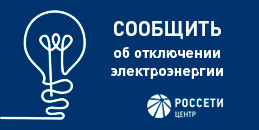 При размещении баннера необходимо указать ссылку на сайт: https://www.mrsk-1.ru/customers/customer-service/power-outage/Приложение 2Инструкция к мобильному приложению «Нет света».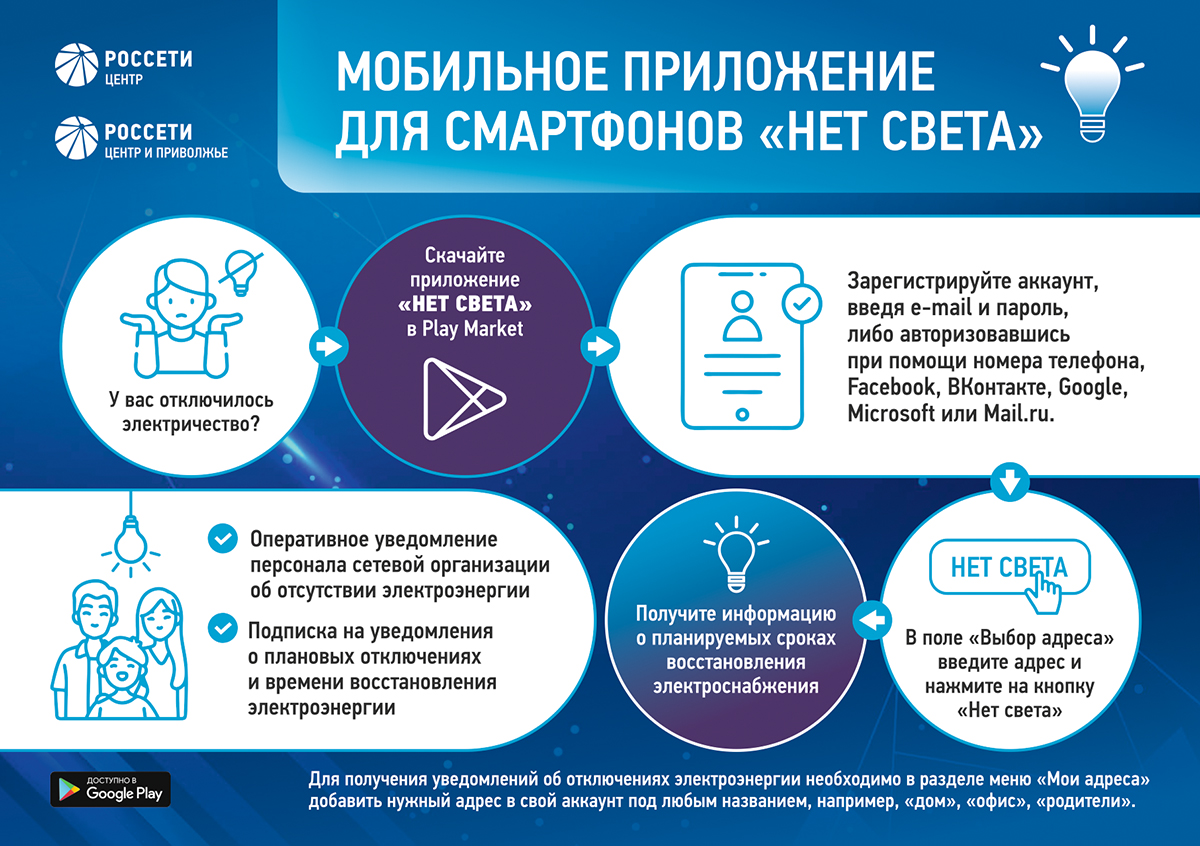 